ПЛАНМЕРОПРИЯТИЙ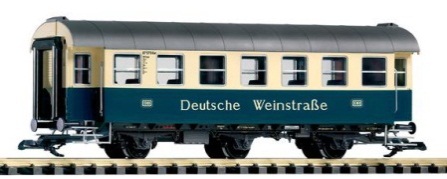 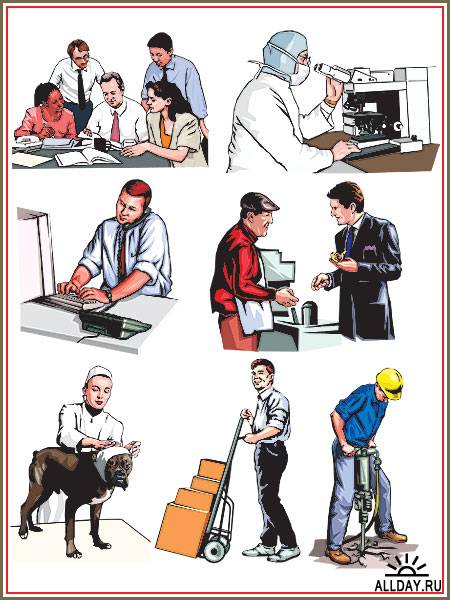 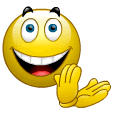 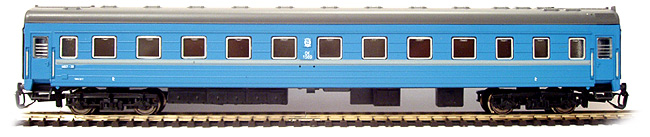 ДатаВремя Мероприятие Место проведения22.03.22.понедельник10:00«Станция «Обзорная»»Открытие недели профориентацииКоридор 2 этажКнижная выставка «Мир профессий»Библиотека 23.03.22.вторник15:00Станция «Говорим и показываем» Презентация работ обучающихся о профессиях: «Есть такая профессия…»Актовый зал24.03.22.среда10:00«Станция вопрос-ответ»Тестирование (выявление знаний о профессиях)Кабинет №413:00»25.03.22.четверг15:00«Станция весёлых и находчивых»Игра «КВН»Актовый зал26.03.22.пятница13:20Станция «Конечная»Итоги профориентационной неделиКабинет технологии и 14:00Презентация «Ошибки при выборе профессии» для учащихся 8-х классов.Актовый зал